 IMHA Board of Directors Meeting via Zoom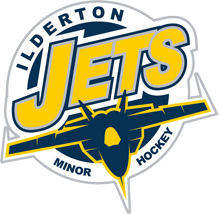 Sunday, Sept. 12, 2021MINUTES – Approved Sept. 22, 2021Present:  Mike Harding					Todd Copeland				Grant McNair					Sue LidbetterJeff Reid					Tichelle SchramChris Dixon					Randy SheavesTrish Brennan					Scott ParkerJeff Sutherland				Pat Conlin	Andy Marshall					Paul WalkomMark Read					Regrets:  Derek JanesRS made a motion to begin the meeting.  2nd by TB.  CarriedTB shared the registration numbers for the girls’ teams.  JR made a motion to have 1 team for the Bantam age level, releasing the 4 players as requested.  2nd by TC.  Carried.ACTION – TB will give the 4 players Permission to Skate forms. GM reviewed the ice schedule available until tryouts.  He still has 7:00 am weekend timeslots and 4:30 on Friday afternoons available.  This could be used for additional development ice.  It has been confirmed that the Ilderton ice is available during the Ilderton fair weekend.  Tryouts are scheduled to begin on Sept. 27, 2021.AM – there is some inconsistency regarding whether coaches are required to wear masks while on the ice.  ACTION – MH to follow up with MMC.RS – at various times of the season, some director positions are extremely busy.  A reminder to reach out to other directors for assistance when needed.TB – The only player selection committee needed for the girls’ teams is for U13.  RS, PW, JR, PC & TB were selected as the board representations for this committee.  Based on the tryout dates, a minimum of 2 of these directors will participate in the player selection.The next IMHA board meeting is to be determined.SP Made a motion to adjourn the meeting.  2nd by PW.  Carried.